Life-Giving SacrificesLeviticus 7:28-34; 37-38; Romans 12:1-6aS. Jewell S. McGheeOctober 28, 2019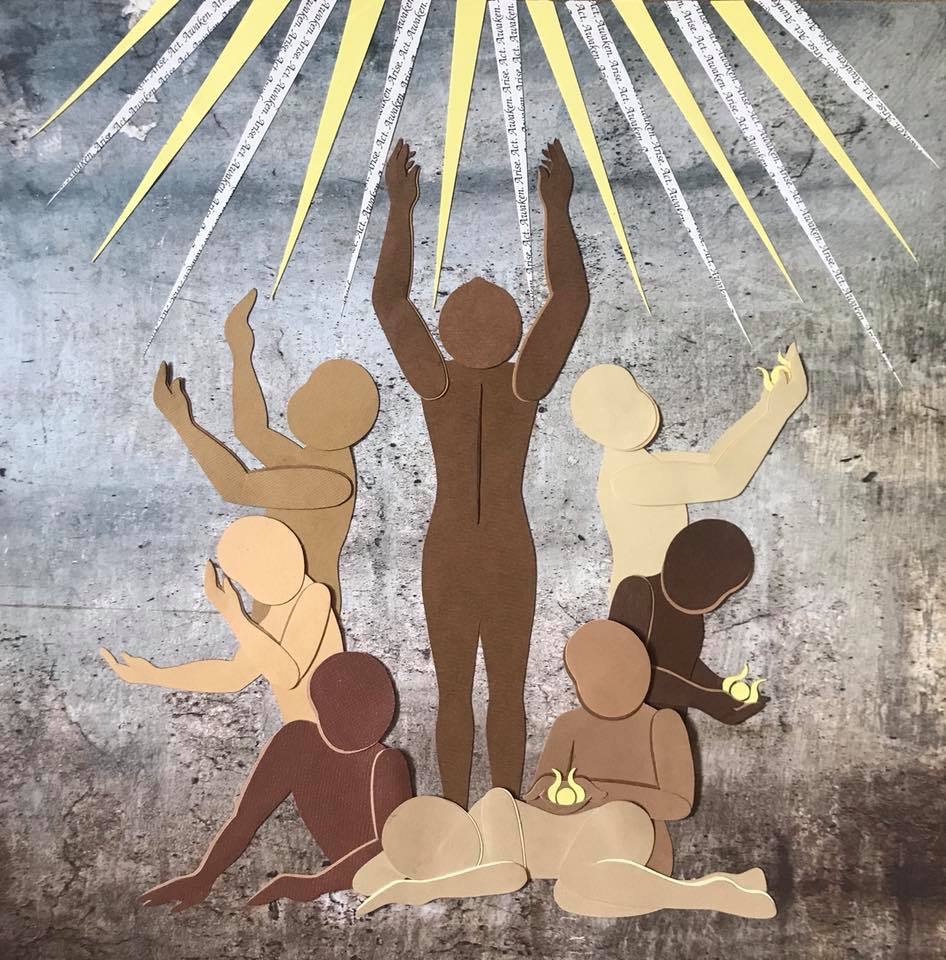  "Awaken, Arise, Act" 10x10, Paper on Paper by Rachel Asen © Rachel Asen used with permission Prelude 		Jacob NaultWelcome 		Cory Lovell God surround us, in all our pasts, presents and futures.As we are welcomed into worship we acknowledgethe past, especially the indigenous communities, the Mississipian and the Sioux, the present in all your beautiful diversity, and future that we hope and work for. God embrace us, in all our pasts, presents and futures.PoemThat Hot Clock Hung High At Noon by Cory W. LovellShe is not dead.She is not			even.Nor does she repeat.She rhymes.		harmonizes.		marches on.		waits for no one.She is not to be flirted with.				made good.			saved.		a damsel in distress.She is a conqueror.		a revelator.		a dimension.		a salvation.She hosts the rare sacrament of perspective.Gathering Prayer		 S. Jewell S. McGheeMusic	Thou Lovely Source of True Delight		 Jacob NaultThou Lovely Source of True Delightthat I unseen adore
Unveil thy beauties to my sightthat I might love Thee more
Oh that I might love Thee more(chorus)Unveil thy beauties thy delightsFrom _the veil_ that hides it from my sight.Unveil thy beauties thy delights Lovely, Boundless Spring, O that I might love Thee more!Thou Source of love, a boundless springDoes quench my thirsting heartThrown round me like protecting wings that I need ne'er depart Held closely to thy heart(chorus)Unveil thy beauties thy delightsFrom _the thirst_ that hides it from my sight.Unveil thy beauties thy delights Lovely, Boundless Spring, O that I might love Thee more!Tis here whene're my comforts droop and sin and sorrows rise
Thy love with cheering beams of hope my fainting heart supplies
My fainting heart supplies(chorus)Unveil thy beauties thy delightsFrom _the shame_ that hides it from my sight.Unveil thy beauties thy delights Lovely, Boundless Spring, O that I might love Thee more!Then shall my soul with rapture trace the wonders of Thy love
But the full glories of Thy face are only know above
They are only known above(chorus)Unveil thy beauties thy delights_Though your glory_ hides it from my sight.Unveil thy beauties thy delights Lovely, Boundless Spring, O that I might love Thee more!StorytellingFeasting in Africa 		Rev. Edith ChemorionEmbodied ScriptureRomans 12:1-6a (Paraphrase)		Erin OutsenLeviticus 7:28-34; 37-38 (NIV)     		Todd PieperSermon	S. Jewell S. McGheeMusic“I Need You, You Need Me”	Dr. Lisa Pettis and Paul VasileI need you, you need me.
We're all a part of God's body.
Stand with me, agree with me.
We're all a part of God's body.It is [God’s] will, that every need be supplied.
You are important to me, I need you to survive.
You are important to me, I need you to survive.
I pray for you, You pray for me.
I love you, I need you to survive.
I won't harm you with words from my mouth.
I love you, I need you to survive.
It is [God’s] will, that every need be supplied.
You are important to me, I need you to survive.Benediction	S. Jewell S. McGheeCollaborators:Rachel Asen (Artist- Artwork) for commissions and prints; rachelepasen@gmail.comCory Lovell (Artist- Poetry) IG: @coryw.lovellRev. Edith Chemorion (Storyteller); ekchemorion@gmail.com Jacob Nault (Musician- Composition, Pianist)Todd Pieper (Actor- Embodied Scripture)Erin Outson (Actor- Embodied Scripture)Dr. Lisa Pettis (Musician- Singer) Paul Vasile (Musician- Pianist)Donna Simms (Artist- Installation)Jerri Davenport (Head Artist- Installation) jerridavenportdesigns@gmail.comKaren Piepmier (Collaborator- Installation)Dakota Roberts (Collaborator- Bulletin Design)Thank you also to Mark, Emma, Annie, Tarrah, Damayanthi and Tim for your love and support!Works Cited: Awaken, Arise, Act, 10x10, Paper on Paper by Rachel Asen © Rachel Asen used with permission.Welcome and Gathering, S. Jewell S. McGhee.That Hot Clock Hung High At Noon, Cory W. Lovell 2018.Thou Lovely Source of True Delight, Lyrics: Anne Steele, Second verse lyrics and chorus by S. Jewell S. McGhee, Verse Music by Kevin Twit Music, Chorus music by Jacob Nault © 2019.I Need You, You Need Me, music and lyrics written by David Frazier 